Utlägg för Mariebergs scoutkår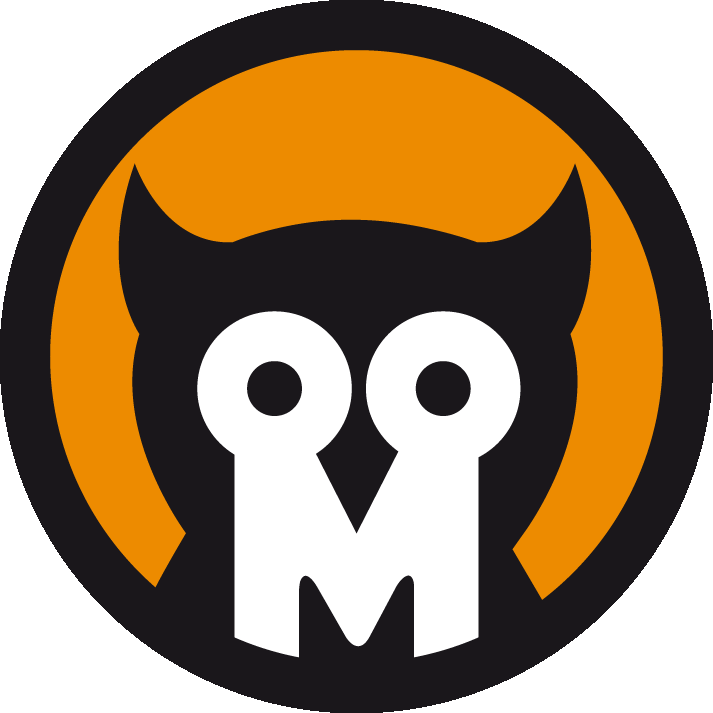 Namn 		SpecifikationÖverskott sätts in på kårens bankgiro 609-6804Underskott sätter kåren in på mitt pg/bg		eller på mitt bankkonto nr 		i		banken.Lappen skickas tillsammans med kvitton till Gunilla Castenäs, Törnrosvägen 2Y, 85740 SundsvallDatum	Underskrift…………………………………	……………………………………………Inkomster (t.ex. hajkavgifter)UtläggSumma